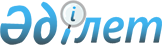 О внесении дополнений в постановления Правительства Республики Казахстан от 12 сентября 2000 года N 1384 и от 17 апреля 2002 года N 443Постановление Правительства Республики Казахстан от 21 августа 2002 года N 935

      Правительство Республики Казахстан постановляет: 





      1. Внести в некоторые решения Правительства Республики Казахстан следующие дополнения: 




      1) в 

 постановление 

 Правительства Республики Казахстан от 12 сентября 2000 года N 1384 "О Правилах отбора инвестиционных проектов, кредитуемых в рамках мер поддержки отечественных товаропроизводителей" (САПП Республики Казахстан, 2000 г., N 41, ст. 457): 




      в Правилах отбора инвестиционных проектов, кредитуемых в рамках мер поддержки отечественных товаропроизводителей, утвержденных указанным постановлением: 




      пункт 2 дополнить абзацем пятнадцатым следующего содержания: 




      "- фармацевтическая и медицинская промышленность."; 




      2) 



(утратил силу постановлением Правительства РК от 31.12.2008 


 N 1328 


(вводится в действие с 1.01.2009 г.).






       2. Настоящее постановление вступает в силу со дня подписания. 




      Премьер-Министр






      Республики Казахстан



					© 2012. РГП на ПХВ «Институт законодательства и правовой информации Республики Казахстан» Министерства юстиции Республики Казахстан
				